GEBOORTE 2.0Preek over Johannes 3,3Bijbellezing Johannes 2,23-3,21Bedum en Baflo, 16 februari 2014; Oldehove, 2 maart 2014Ds. Marten de Vries Gemeente van Jezus Christus,Mijn broeder, mijn zuster,Geboorte‘Het bad van de weder-geboorte’Onlangs heb ik de jongste catechisanten gevraagd hun geboortekaartje mee te nemen. Het ging die keer over de doop. Niet maar over het leerstuk over de doop maar over hún doop, waarvoor hun ouders hen twaalf jaar terug mee naar de kerk hadden genomen. Hoe beleefden vader en moeder destijds de geboorte van hun zoon of dochter? De ouders van Gerjan: “Dankbaar en blij zijn wij met de geboorte van onze zoon.” ‘Het mooiste geschenk’ vonden ze hem. De ouders van Cyriel: “Een geboorte, een wonder, een zoon, zo bijzonder, zo teer en zo klein, waar wij God dankbaar voor zijn.” Niels z’n ouders hadden net zoiets maar voegden er nog iets aan toe: “Geef Heer dat ook dit kind in deze wereld uw liefde vindt.” De ouders dankten God voor het nieuwe leven dat Hij had gegeven. En ze beseften dat het ook God was die hun kinderen geloof zou moeten geven. Maar ze geloofden dat God dat te zijner tijd ook wílde doen. En daarom lieten ze hun baby’s dopen. Voor de pasgeboren kinderen mocht de doop ‘het bad van de weder-geboorte’ zijn. Direct na hun geboorte 1.0 werd hun de geboorte 2.0 al in het vooruitzicht gesteld.Ben je wel opnieuw geboren?De oudste groep catechisanten hoopt over een aantal weken in het openbaar z’n geloof te belijden. Daarvoor komt een onderzoek voor de kerkenraad. En dáárvoor nog een gesprek met de jeugdouderlingen. Die zouden kunnen vragen: “Jij wilt straks belijdenis doen. Maar ben je eigenlijk wel ‘opnieuw geboren’?” Bij zuigelingen wordt door de doop al duidelijk gemaakt dat niemand kan blijven wie hij of zij van geboorte is. Alle mensen komen, sinds ‘de val en ongehoorzaamheid van Adam en Eva in het paradijs’ als zondaars ter wereld. Wie niet verandert, komt er niet. “We kunnen slechts door een algehele reiniging het koninkrijk van God ingaan,” zegt een van de doopformulieren. “Welnu”, zo zou de vraag kunnen luiden, “in welke zin ben jíj in de loop van de jaren veranderd? Als je gewoon jezelf gebleven bent, doe dan geen belijdenis. Immers, ‘Alleen wie opnieuw wordt geboren, kan het koninkrijk van God zien’”.WondertekenenJezus liet zien wie Hij is Johannes’ evangelieverhaal draait om Jezus’ wondertekenen. Zijn eerste teken was in Kana, waar Hij van water wijn maakte en daarmee ‘zijn grootheid toonde’. Daarna ging Jezus naar Jeruzalem en deed er allerlei opzienbarende dingen die verwezen naar ‘grootheid van de enige Zoon van de Vader.’ Ook het schoonvegen van het tempelplein was zo’n teken: Jezus liet zien dat Hij Gods woning in eigen persoon was die recht van handelen had omdat handelaren van Vaders huis een markthal hadden gemaakt. Later doet Jezus nóg een wonderteken in Kana: Hij geneest er de zoon van een hoveling uit Kafarnaüm. Bij het meer van Galilea verricht Jezus het wonderteken van de broodvermenigvuldiging. En zo deed Jezus nog veel meer tekens die lang niet allemaal zijn opgeschreven. Maar de bedoeling ervan was en is dat mensen geloven dat Jezus Gods Zoon is. En dat ze door Hem leven zouden ontvangen. Nieuw leven, eeuwig leven. Ze geloofden wel in Jezus, Jezus nog niet in henJezus’ leerlingen geloofden al bij het trouwfeest in Galilea. In de loop van de tijd moest hun geloof nog verder groeien. Na Jezus’ opstanding herinnerden ze zich wat hun meester gezegd had over de afbraak en opbouw van de tempel. Toen pas konden ze alles wat over Jezus in de boeken van het Oude Testament en door Hemzelf gezegd was in geloof aanvaarden. De religieuze leiders verzetten zich tegen Hem en dat zou tenslotte uitlopen op zijn kruisiging. Anderen zaten er tussenin. Velen geloofden door de wondertekenen wel in Hem. Maar Jezus geloofde nog niet echt in hén. Omdat Hij God op aarde was kende Hij allen van haver tot gort. Hij kende Natanaël: ‘een echte Israëliet, een man zonder bedrog’. In hoofdstuk 4 blijkt dat Hij alles weet over de Samaritaanse vrouw. Hij wist ook hoe ondiep het geloof bij velen zat. Bijvoorbeeld Nicodemus die Hem als rabbi accepteerde.NicodemusOp tal voor ouderling?Nicodemus is lid van de religieuze partij van de Farizeeën. Een politiek actieve docent in de theologie, behorend tot de richting waarvan de aanhangers erom bekend staan dat ze het nogal nauw nemen met God wet. Een geleerde man die niet alleen de Heilige Schrift goed ként maar ook secuur naar Gods geboden lééft. Een voorbeeld voor anderen die hem dan ook kunnen raadplegen op het gebied van geloofs- en gedragsleer. Je zou zeggen: een ideale persoon voor de groslijst met aspirant-kerkenraadsleden. Hij is bovendien lid van het Sanhedrin, de joodse ‘sjarieahrechtbank’ en dus een van de leiders van het volk. Hij is niet de eerste de beste. Nog tweemaal later komen we hem in het evangelie volgens Johannes tegen. Hij pleit voor Jezus tegenover zijn collega’s en nog later levert hij een bijdrage aan Jezus’ begrafenis. En ook nu al betoont hij Jezus zijn sympathieke gevoelens over Hem.Nicodemus geen NicodemietMiddenin de nacht komt Nicodemus bij Jezus. Waarom na zonsondergang? Ze hebben wel gedacht dat het lafheid was: hij durfde er niet openlijk voor uit te komen dat Hij Jezus waarderen kon. In het donker bleef zijn bezoek onopgemerkt. ‘Nicodemieten’ is ook een scheldwoord geworden: Calvijn gebruikte het voor mensen die niet wilden kiezen tussen Rome en Reformatie; net zoals Nicodemus graag met Jezus wilde praten maar geen breuk wilde met de Farizeeën. Maar uit niks blijkt dat de man geen lef had. Hij had een eigen mening en trok z’n eigen plan. Best mogelijk dat hij graag in alle rust met Jezus wilde praten; rabbi’s hadden ook de gewoonte om ’s nachts de wet te bestuderen. Jezus krijgt bezoek van een vriendelijke, geleerde, vooraanstaande volksgenoot. Ze gaan op het platte dak zitten om in de koelte van de wind een goed en diepgaand gesprek te voeren. En Nicodemus begint.Daar zal Jezus wel blij mee zijnHij erkent Jezus als collega of zelfs als leraar van wie híj nog veel kan leren. Hij spreekt Jezus aan met ‘rabbi’. Hij komt niet met een vraag maar met een verklaring. Hij vertelt dat hij tot de conclusie is gekomen dat God Jezus als rabbi gestuurd heeft om zijn volk te onderwijzen. Dat moet wel, gelet op Jezus’ wondertekenen. Die zijn onverklaarbaar zonder hulp van God. Kennelijk is Nicodemus niet gevallen over Jezus’ schoonmaakactie in de tempel. En blijkbaar spreekt hij ook namens anderen: hij  zegt geen ‘ik’ maar ‘wij’: “Wíj weten dat u een leraar bent die van God gekomen is”. Jezus reageert ook niet met ‘jou’ maar met ‘jullie’. Nou dat is heel wat: zó’n man met zó’n compliment. Daar zal Jezus vast wel blij mee zijn. Wat zal Hij zeggen: “Gelukkig ben je, Nicodemus, want dit is je niet door mensen van vlees en bloed geopenbaard”?KoninkrijkHet koninkrijk onzichtbaarJohannes 3,3 bevat een belangrijke uitspraak van Jezus. Te vergelijken met wat Hij tegen Natanaël zei: “Waarachtig, Ik verzeker jullie, jullie zullen de hemel geopend zien, en de engelen van God zien omhooggaan en neerdalen naar de Mensenzoon”. Hij begint net zo: “Waarachtig, Ik verzeker u: alleen wie opnieuw wordt geboren, kan het koninkrijk van God zien.” Het is niet wat Nicodemus verwacht en ook niet iets dat hij begrijpen kan. Het is een raadselachtige zin, te vergelijken met wat Jezus zei toen de Joden van Hem een teken verwachtten om het tempelreinigingsteken toe te lichten: “Breek deze tempel maar af, en Ik zal hem in drie dagen weer opbouwen.” Het is ook niet wat Nicodemus verdiént, zou je zeggen. Hij is anders dan de andere Joodse leiders. Komt hij zo hartelijk Jezus tegemoet en dan dit: als je niet opnieuw geboren wordt, is Gods koninkrijk niet voor jou, Nicodemus!Het koninkrijk bereikbaarWat bedoelt de Heer Jezus? Wat moeten we ons voorstellen bij ‘het koninkrijk van God’? Denk niet alleen aan later: de hemel, de nieuwe aarde die er zijn zal als de hemel met Jezus’ wéderkomst op aarde komt. ‘Het koninkrijk van de hemel’ – deze uitdrukking wordt in Matteüs steeds gebruikt – is niet het koninkrijk dat ín de hemel is maar het koninkrijk dat uít de hemel is neergedaald. Het is het koninkrijk dat – voorbereid door Johannes de Doper – met de komst van Jezus op aarde bereikbaar is geworden. Het is de goddelijke dimensie van dit leven waardoor het leven echt leven kan zijn. In de geschiedenis van ‘de rijke jongeling’ is het hetzelfde als ‘het eeuwige leven’. En ook dat is niet alleen iets van later maar dat begint nu al: Jezus zegt even verderop dat iedereen die in Hem gelooft eeuwig leven – niet later krijgen zal, maar: - hééft”.Opnieuw geborenEen man, je moeder of… de Geest!Dat koninkrijk – zegt Jezus – kun je alleen maar zien of binnengaan – wanneer je een ander mens wordt. Wanneer je ‘opnieuw geboren’ wordt. Wanneer je – dat is de letterlijke betekenis van de uitdrukking die Jezus gebruikt – ‘van bovenaf geboren wordt’. Wanneer je alleen maar ‘op natuurlijke wijze geboren bent, uit lichamelijk verlangen of uit de wil van een man’ – zo staat het in Johannes 1 - dan zul je het niet zien. Wanneer alleen je moeder je het leven heeft geschonken heb je geen toegang tot het rijk. Je moet door de Geest ‘die schept en wederschept’ een nieuw leven krijgen.Bepaald door je genen?Kun je dan tweemaal geboren worden? Nicodemus vraagt: je kunt als volwassen kerel toch niet terugkeren naar de baarmoeder en opnieuw het geboortekanaal passeren? Nee, Nicodemus is niet dom. Pas later vraagt Jezus waarom hij als leraar iets niet begrijpt. En Nicodemus geeft ook geen flauwe reactie. Hij discussieert met Jezus als rabbi’s onder elkaar op hetzelfde niveau. Hij bedoelt: maar je bent wel wie je bent. Bepaald door je genen. Daar hoef je je niet bij neer te leggen. Je kunt je best doen. Dat doet Nicodemus ook. Je kunt aan karakterontwikkeling doen. Maar je loopt tegen grenzen aan.Je zit niet vast aan wie je bentNicodemus heeft niet begrepen dat Jezus’ wonderlijke daden wondertékenen waren. Hij heeft de signaalfunctie niet begrepen. Je kon er niet alleen aan zien dat God met Jezus was; en dat Hij dus wel een bevoegde leraar moest zijn. Het waren tekens van Gods – in zijn eigen Zoon nabijgekomen – koninkrijk. En daarin zit je niét vast aan wie je eenmaal bent. Daarin kun je nu juist wél een ander mens worden. Dat realiseer je niet zelf. Je laat jezelf niet geboren worden. Ook het nieúwe leven wordt je gegéven. Maar je moet wel je eigen zekerheden op het spel durven zetten.Geboorte en wedergeboorteIn zonden ontvangenWanneer kun je een geboorte 2.0 meemaken? Het begint met de erkenning waarop Johannes aan de Jordaan had aangedrongen, dat je ‘in zonden ontvangen en geboren bent’. En dat je ‘onbekwaam’ bent om jezelf te redden. Ook al weet je net zoveel en leef je net zo netjes als Nicodemus, je komt er niet. Vervolgens mag je opkijken naar het kruis. Zoals de Israëlieten in de woestijn in hun ellende naar de koperen slang moesten kijken, richten wij ons oog op Jezus zoals die voor onze zonden aan het kruis gespijkerd is. Als je dat doet, blijf je niet jezelf.Je leven overgedaanRecht om te leven is geen mens aangeboren. Jezus heeft je leven overgedaan. Hij is meer dan een profeet of een leraar. Hij is het paspoort dat je toegang tot Gods rijk verschaft. Hij is een geschenk uit de hemel: ‘de Mensenzoon, uit de hemel neergedaald’. Met Hem word je ook zelf van bovenaf opnieuw geboren. Je krijgt de Geest. Evenmin als de wind zie je Hem en evengoed merk je Hem. Hij leert je om je niet door aangeboren neigingen maar door je Heer te laten regeren! Met Nicodemus kom je uit het duister naar het licht: naar Jezus.Wees een kaartjeMooi om je geboortekaartje te bekijken. Wat waren je ouders blij met je. Ze beleden dat je een geboren zondaartje was. Maar vooral dat je om Jezus’ wil bij Gods koninkrijk mocht horen. Ze hoopten dat je eens zover zou komen dat je je bewust zou zijn van het kwaad dat in je zit én van het goede dat je overkomen is. Je laten overdopen is niet nodig: je hoorde er al bij. Je hoeft alleen maar aan te nemen wat de Geest je beloofd heeft. Wees een tempel voor de Geest met ruimte voor Jezus. Wees je eigen wedergeboortekaartje.Amen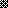 